ANEXO III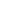 MODELO DE PROJETO DE ENSINOTítulo do Projeto:Justificativa e Relevância do projetoObjetivos do projetoGerais:Específicos:MetodologiaCronograma de Execução das atividades envolvidas no projetoViabilidade de execução (estrutural, financeira, econômica, temporal, etc.).Integração com a pesquisa e/ou extensão, bem como associação com as noções de interdisciplinaridade e multiprofissionalidade, quando houver.Resultado esperados.Descrição da relação das atividades do projeto com o ensinoCursos e disciplinas atendidos pelo projetoNúmero de bolsas solicitadasNúmero de estudantes voluntáriosO projeto gerará receitas e/ou despesas?Declaro-me conhecedor das regras descritas no Edital nº12 de 07 de agosto de 2023. Nome do Orientador				Assinatura do Orientador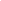 